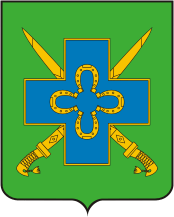 АДМИНИСТРАЦИЯ СТАРОМЫШАСТОВСКОГО СЕЛЬСКОГО ПОСЕЛЕНИЯ ДИНСКОГО РАЙОНАПОСТАНОВЛЕНИЕот 14.01.2019 г.                                                                                                  №- 5									                 станица СтаромышастовскаяО передаче муниципального имущества в оперативное управление  Муниципальному казенному учреждению «По обеспечению деятельности администрации Старомышастовского сельского поселения Динского района»       В соответствии с ч.3 ст. 215, ст. 296 Гражданского кодекса Российской Федерации,  Положением о порядке  владения,  пользования и распоряжения муниципальным имуществом Старомышастовского сельского поселения Динского района, утвержденного решением Совета Старомышастовского сельского поселения Динского района от 01.03.2018 г. № 211-56/3,  в целях эффективного использования муниципального имущества Старомышастовского сельского поселения п о с т а н о в л я ю:Передать на праве оперативного управления Муниципальному казенному учреждению «По обеспечению деятельности администрации Старомышастовского сельского поселения Динского района» следующее имущество:- нежилое здание, назначение: нежилое, площадь: общая 30.4 кв.м, инвентарный номер: 21574, этажность:1, кадастровый номер 23:07:0401021:196, расположенное по адресу: РФ, Краснодарский край, Динской  район, ст. Старомышастовская, ул. Советская, №55/1. 2. Директору МКУ «Централизованная бухгалтерия Старомышастовского сельского поселения» (Шмуль Л.Г.) подготовить акт приема-передачи имущества. 3. Внести соответствующие изменения в реестр муниципальной собственности Старомышастовского сельского поселения.4. Контроль за выполнением настоящего постановления оставляю за собой.5. Настоящее постановление вступает в силу со дня его подписания.Глава Старомышастовскогосельского поселения							              С.Н. ДолженкоЛИСТ СОГЛАСОВАНИЯпроекта постановления администрации Старомышастовского сельского поселения от ___________ 2019 № __________ О передаче муниципального имущества в оперативное управление  Муниципальному казенному учреждению «По обеспечению деятельности администрации Старомышастовского сельского поселения Динского района»проект подготовлен и внесен:Главный специалистобщего отдела                                                                                            Н.А. ГавшинаСогласовано:Начальник общего отдела						                 Е. В. Ефарова